MODELO DE FORMULÁRIO DE PEDIDO DE FORNECIMENTO 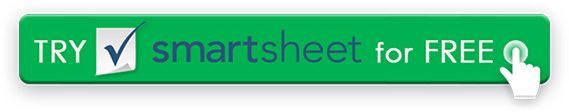 DEPARTAMENTOFORMULÁRIO DE PEDIDO DE FORNECIMENTOFORMULÁRIO DE PEDIDO DE FORNECIMENTOFORMULÁRIO DE PEDIDO DE FORNECIMENTOFORMULÁRIO DE PEDIDO DE FORNECIMENTOFORMULÁRIO DE PEDIDO DE FORNECIMENTOFORMULÁRIO DE PEDIDO DE FORNECIMENTOPESSOA DE CONTATOSEU LOGOTIPOSEU LOGOTIPOSEU LOGOTIPOSEU LOGOTIPOSEU LOGOTIPOSEU LOGOTIPOTELEFONE DE CONTATOSEU LOGOTIPOSEU LOGOTIPOSEU LOGOTIPOSEU LOGOTIPOSEU LOGOTIPOSEU LOGOTIPOE-MAIL DE CONTATOSEU LOGOTIPOSEU LOGOTIPOSEU LOGOTIPOSEU LOGOTIPOSEU LOGOTIPOSEU LOGOTIPOCABEÇA DE
 BYDEPT APROVADADATA DA ORDEMDATA DA ORDEMAPROVAÇÃO APROVADA PELO
 ORÇAMENTODATA APROVADADATA APROVADARECEBIDO PORDATA RECEBIDADATA RECEBIDAITEM Nº.DESCRIÇÃODESCRIÇÃOQTYPREÇO UNITÁRIOPREÇO UNITÁRIOTOTALTOTALSUBTOTALSUBTOTALCOMENTÁRIOSDISCLAIMERTodos os artigos, modelos ou informações fornecidos pelo Smartsheet no site são apenas para referência. Embora nos esforcemos para manter as informações atualizadas e corretas, não fazemos representações ou garantias de qualquer tipo, expressas ou implícitos, sobre a completude, precisão, confiabilidade, adequação ou disponibilidade em relação ao site ou às informações, artigos, modelos ou gráficos relacionados contidos no site. Qualquer dependência que você deposita em tais informações está, portanto, estritamente em seu próprio risco.